Справкаоб итогах муниципального этапа Всероссийской олимпиады школьников 2015-2016 учебного годаВ соответствии с приказом Министерства образования Оренбургской области №01-21/1961 от 31.08.2015г. «О проведении школьного, муниципального, регионального этапов Всероссийской олимпиады школьников в 2015-2016 учебном году», приказом Управления образования администрации города Бузулука № 01-10/395 от 31.08.2015г. «О проведении школьного, муниципального этапов Всероссийской олимпиады школьников в 2015-2016 учебном году»,  в целях создания оптимальных условий для выявления и поддержки одаренных, талантливых учащихся с 25 ноября по 12 декабря 2015г. был проведен  муниципальный этап Всероссийской олимпиады школьников по 20 предметам, олимпиада по основам православной культуры.В олимпиаде приняли участие 1027 обучающихся из 11 общеобразовательных школ города. Самое большое количество участников олимпиады по биологии, русскому языку и литературе, технологии, математике. Меньше всего детей участвовали в олимпиаде по астрономии, информатике, экономике, искусству и химии. Не была проведена олимпиада по французскому, итальянскому, китайскому языкам ввиду отсутствия заявок.Наибольшее количество участников олимпиад представили Гимназия №1, СОШ №6, СОШ №1, СОШ №8. Самые малочисленные команды представили ООШ №9 и СОШ №4. Но участие в олимпиаде характеризуется не только (и не столько) большим количеством участников, а эффективностью (результативностью)  выступления команд.В ряде случаев школами были направлены команды из 6 и более человек, которые показали нулевые результаты (СОШ №1 – английский язык; СОШ №3 – биология, физика, экология; ООШ №5 – физическая культура; СОШ №6 – физика; СОШ №8 – ОБЖ; СОШ №10 – биология, русский язык; СОШ №13 – биология, обществознание). На уровне ОУ необходимо проанализировать систему работы с одаренными школьниками, подготовки их к олимпиадам учителями-предметниками (Приложение 1).Рейтинг эффективности участия школ в муниципальном этапеВсероссийской олимпиады школьников 2015-2016 уч. годуСамым результативным оказалось выступление обучающихся СОШ №6, Гимназии №1 и СОШ №1. Это говорит о качественном проведении школьного этапа олимпиады, объективной оценке знаний обучающихся, глубокой и кропотливой работе учителей с одаренными детьми. Положительная динамика  по сравнению с прошлым годом прослеживается в СОШ №6 (на 11,5%), СОШ №10 (на 7,65%), СОШ №4 (на 4,3%), СОШ №1 (на 4%).Резко снизилась эффективность участия в муниципальном этапе Всероссийской олимпиады школьников по сравнению с прошлым годом в СОШ №13 (на 10,5%), ООШ №5 (на 5,9%).Сравнительный количественный и качественный анализ участия школьников образовательных учреждений города Бузулука в муниципальном этапе Всероссийской олимпиады школьниковЕсли рассмотреть результативность участия школьников города в муниципальном этапе олимпиады в разрезе каждого предмета в динамике, то получатся следующие результаты.Сравнительные данные по итогам муниципального этапа Всероссийской олимпиады школьниковЭффективность участия в олимпиаде:2013-2014 уч. г. – 21,35% (988 участников, 211 победителей и призеров).2014-2015 уч. г. – 22,85% (906 участников, 207 победителей и призеров).2015-2016 уч. г. – 25,6% (1027 участников, 263 победителя и призера).В целом по городу эффективность участия школьников в муниципальном этапе олимпиады возросла на 2,75% в сравнении с 2014-2015 учебным годом. Из проведенного анализа результативности участия по предметам за последние два года видно, что в этом учебном году улучшилась результативность участия по таким предметам как информатика, история, немецкий язык, экономика, право. Впервые за 4 года была проведена олимпиада по астрономии, причем результативно. По литературе при снижении числа участников эффективность осталась на прежнем уровне, по информатике, обществознанию, русскому языку и экономике отмечается снижение числа участников олимпиады при возросшей эффективности. Вместе с тем по физике и искусству при стабильной численности участников олимпиады, количество победителей и призеров резко уменьшилось. Второй год подряд наблюдается снижение количества участников олимпиады по информатике и русскому языку. Проведя анализ количества обучающихся, набравших менее 30% от максимально возможного количества баллов, можно отметить, что наиболее подготовленными на муниципальный этап олимпиады выходят обучающиеся Гимназии №1, СОШ №1. Среди обучающихся ООШ №№9,5, СОШ №№4,3 значительная часть школьников показала низкие результаты, что свидетельствует о недостаточно качественной подготовке победителей и призеров школьного этапа олимпиады к муниципальному. Более половины участников олимпиады по физике, химии, астрономии, экономике, информатике, искусству и истории не выполнили даже 30% заданий (Приложение 2).В школах города работают 77 учителей-предметников, имеющих высшую квалификационную категорию (не считая учителей начальных классов). В текущем учебном году 54% победителей и призеров муниципального этапа олимпиады были подготовлены учителями с высшей квалификационной категорией (2014-2015 уч. год – 55,6%) (Приложение 3). Однако, у 23 учителей из 77 на протяжении двух лет отсутствуют результаты на муниципальном этапе олимпиады (Гимназия №1 –Коваленко В.М., Пузикова В.С., Селькова Л.Ю.; СОШ №1 – Киндиченко Т.В., Николаева Н.В., Щербакова С.А.; СОШ №3 – Пинаева Т.В., Сурова Л.А.; СОШ №4 – Апсалямова Г.М., Коноплева Н.И., Лайкова О.И.; ООШ №5 – Строгонова Т.М.; СОШ №6 – Алекбашева М.В., Марисова Е.А.; СОШ №8 – Афанасьева С.А.; СОШ №10 –Бурикова В.М., Пирогова Н.А., Сундеева Е.А.; СОШ №12 – Павлова Н.Ф.). Администрации указанных школ необходимо взять на контроль работу педагогов, имеющих высшую квалификационную категорию, с одаренными обучающимися.Согласно Порядку проведения Всероссийской олимпиады школьников победители и призеры муниципального этапа текущего года принимают участие в муниципальном этапе олимпиады следующего года. Сравним результаты участия победителей и призеров муниципального этапа олимпиады 2014-2015 учебного года в муниципальном этапе 2015-2016 учебного года.Данные о победителях и призерах муниципального этапа Всероссийской олимпиады школьников 2014-2015 учебного года.Из таблицы видно, что 87,7% (прошлый учебный год – 86,7%) победителей и призеров муниципального этапа Олимпиады 2014-2015 учебного года (не включая выпускников 11 класса) приняли участие в муниципальном этапе Олимпиады этого года. Из них только 48,4% (прошлый учебный год – 42,4%) стали победителями и призерами. Низкая результативность среди победителей и призеров 2014-2015 уч. года по химии, обществознанию, русскому языку и литературе, биологии, физике. Низок процент участия победителей и призеров 2014-2015 уч. года в олимпиадах по географии, искусству, физической культуре и химии.Результаты системы работы с учащимися, показывающими результаты в изучении отдельных предметов и проявивших себя в муниципальном этапе Всероссийской олимпиады школьников, можно проанализировать по таблице:Из таблицы видно, что планомерная, системная работа с учащимися, показавшими достижения по отдельным предметам школьного курса, проводится в СОШ №3, СОШ №12, нет последовательности при подготовке учащихся к олимпиаде в СОШ №4, ООШ №5, СОШ №13.В рамках индивидуальной подготовки школьников к участию в олимпиадах, организованной министерством образования Оренбургской области совместно с вузами области, 13 обучающихся школ города проходили тьюторскую подготовку как через очные сессии в г. Оренбурге, так и через дистанционные занятия.Информация о результативности участия в муниципальном этапе Всероссийской олимпиады школьников в 2015-2016 учебном году школьников, тьюторское сопровождение которых осуществляется преподавателями вузовПо результатам муниципального этапа из 13 обучающихся, проходивших тьюторскую подготовку, только 6 – победители и призеры.Для участия в региональном этапе Всероссийской олимпиады школьников в 2016 году сформирована команда из 96 обучающихся школ города. Результативность участия учащихся будет известна в феврале.На основании вышесказанного предлагаю:1. Организатору муниципального этапа Олимпиады (Управлению образования администрации города Бузулука) установить количество баллов по каждому общеобразовательному предмету и классу, необходимое для участия на муниципальном этапе олимпиады в 2016-2017 учебном году.Срок: до 25 ноября 2016 года2. Руководителям общеобразовательных учреждений:2.1. Провести анализ результативности участия школьников во Всероссийской олимпиаде  по каждому предмету в отдельности с целью дальнейшей организации работы с одаренными детьми.2.2. Рассмотреть возможность организации профильных смен в лагерях дневного пребывания в каникулярный период.3. Руководителям городских методических объединений на заседаниях методических объединений обсудить вопрос качественной подготовки школьников к участию в  различных этапах Олимпиады.Срок: март 2016 г.3. МКУ «Центр развития образования» (Долгих Г.Н.) провести анализ и выявление причин низких результатов участия школьников в муниципальном этапе Олимпиаде по физике, искусству, химии, русскому языку и литературе и наметить пути решения данного вопроса.Срок: февраль-март 2016г.Заместитель начальника Управления образованияадминистрации города Бузулука				                           М.В. ТимошкинаПриложение 1Количество учащихся, принявших участие в муниципальном этапе Всероссийской олимпиады школьников, ставших победителями и призерами в 2015-2016 учебном году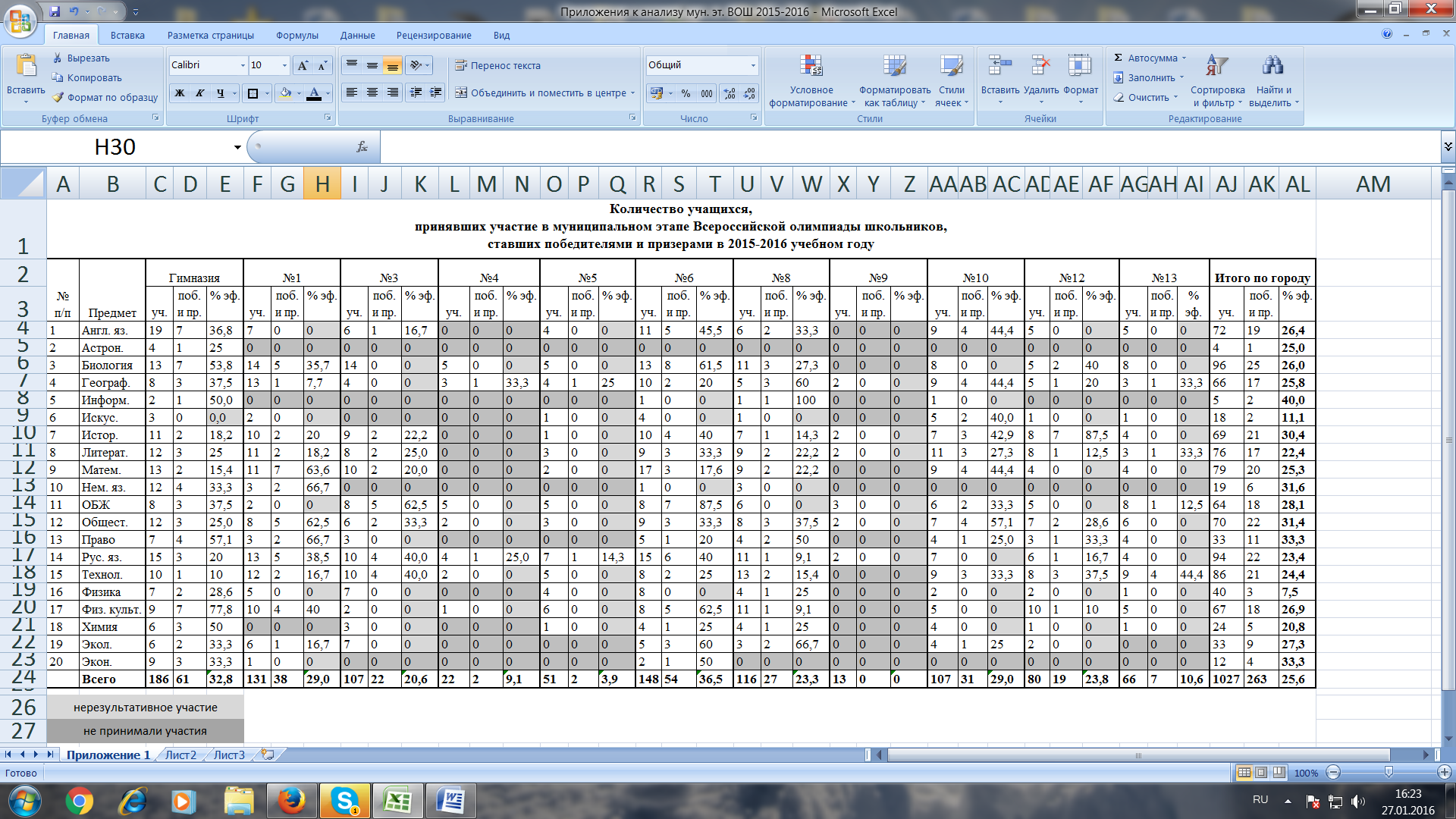 Приложение 2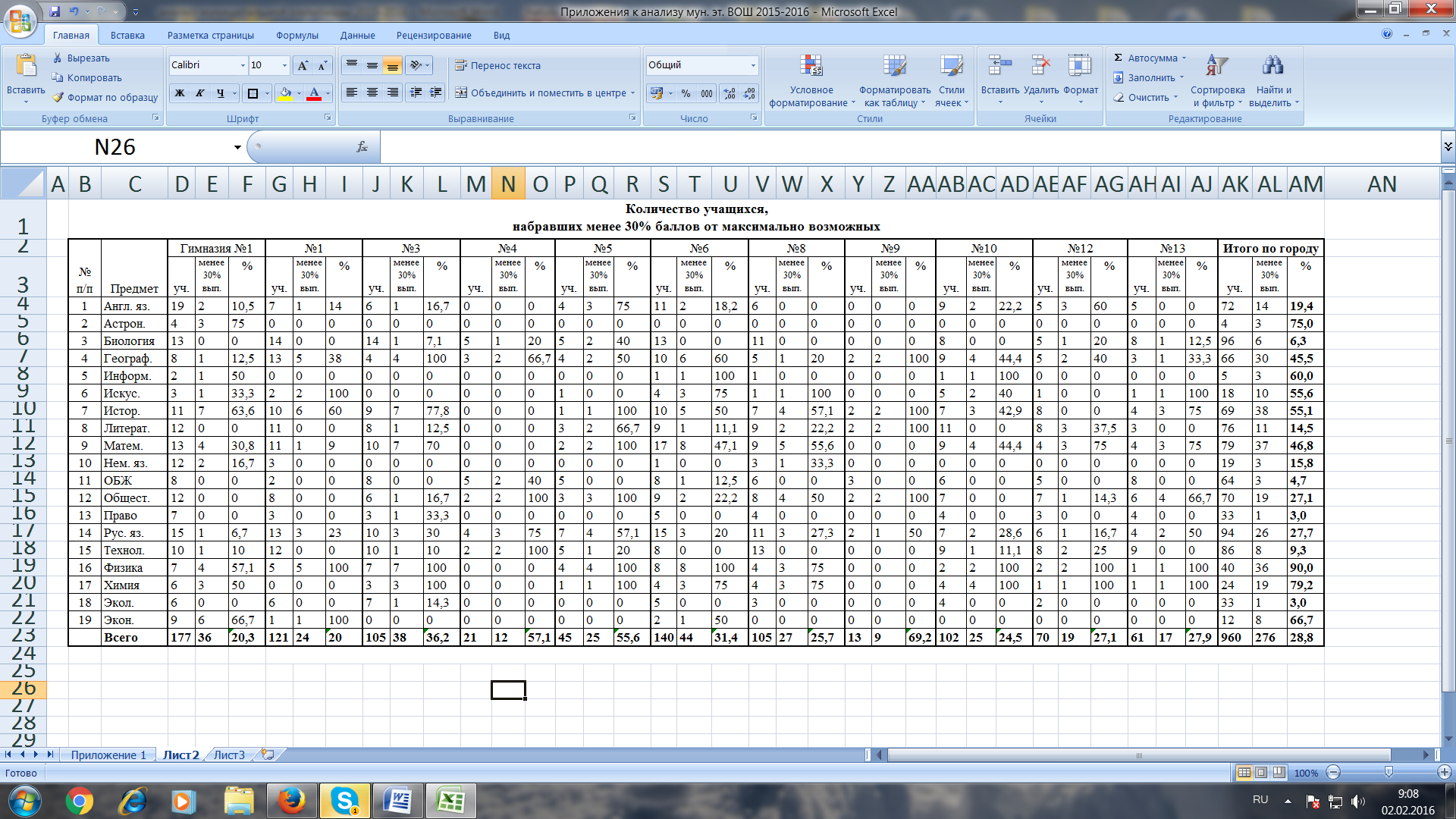 Приложение 3АДМИНИСТРАЦИЯ ГОРОДА БУЗУЛУКА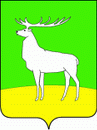 ОРЕНБУРГСКОЙ ОБЛАСТИУПРАВЛЕНИЕ ОБРАЗОВАНИЯ ул.1 Линия, дом 26, г.Бузулук, 461040телефон: (35342) 2-19-76телефакс: (35342) 2-19-76e-mail: 56ouo02@obraz-orenburg.ru04.02.2016 г. № 219На  №  ______  от  _________АДМИНИСТРАЦИЯ ГОРОДА БУЗУЛУКАОРЕНБУРГСКОЙ ОБЛАСТИУПРАВЛЕНИЕ ОБРАЗОВАНИЯ ул.1 Линия, дом 26, г.Бузулук, 461040телефон: (35342) 2-19-76телефакс: (35342) 2-19-76e-mail: 56ouo02@obraz-orenburg.ru04.02.2016 г. № 219На  №  ______  от  _________АДМИНИСТРАЦИЯ ГОРОДА БУЗУЛУКАОРЕНБУРГСКОЙ ОБЛАСТИУПРАВЛЕНИЕ ОБРАЗОВАНИЯ ул.1 Линия, дом 26, г.Бузулук, 461040телефон: (35342) 2-19-76телефакс: (35342) 2-19-76e-mail: 56ouo02@obraz-orenburg.ru04.02.2016 г. № 219На  №  ______  от  _________       .Об итогах муниципального этапа Всероссийской олимпиады школьников 2015-2016 уч.г.№ позиции ОУ, занимаемой в рейтинговой таблицеОУВсего участников Всего победителей и призеров Эффективность участия в олимпиадах (%)1СОШ №61485436,52Гимназия №11866132,83СОШ №113138293СОШ №1010731294СОШ №12801923,85СОШ №81162723,36СОШ №31072220,67СОШ №1366710,68СОШ №42229,19ООШ №55123,910ООШ №91300ОУ  2012-2013 учебный год2012-2013 учебный год2012-2013 учебный год2012-2013 учебный год2013-2014 учебный год2013-2014 учебный год2013-2014 учебный год2013-2014 учебный год2014-2015 учебный год2014-2015 учебный год2014-2015 учебный год2014-2015 учебный годОУ  Кол-во участниковМестоМестоИтогоКол-во участниковМестоМестоИтогоКол-во участниковМестоМестоИтогоОУ  Кол-во участниковПобедителиПризерыИтогоКол-во участниковПобедителиПризерыИтогоКол-во участниковПобедителиПризерыИтогоМОАУ «Гимназия №1»161144155164163349186134861МОАУ «СОШ №1»1301222341086212713192938МОАУ «СОШ №3»9641115763111410741822МОБУ «СОШ №4»281452101122022МОБУ «ООШ №5»600114113451022МОАУ «СОШ №6»144112132160122840148144054МОАУ «СОШ №8»130819271158202811681927МОБУ «ООШ №9»90001400013000МОАУ «СОШ №10»9451015898111910792231МОАУ «СОШ №12»80317206149138041519МОАУ «СОШ №13»5625757481266167Всего9886015121190662145207102762201263ПредметКоличество участниковКоличество участниковКоличество победителейКоличество победителейКоличество призеровКоличество призеровРезультативностьРезультативностьРезультативностьПредмет2014-2015 уч. г.2015-2016 уч. г.2014-2015 уч. г.2015-2016 уч. г.2014-2015 уч. г.2015-2016 уч. г.2014-2015 уч. г.2015-2016 уч. г.ДинамикаАнглийский язык54725491525,926,40,5Астрономия04000102525Биология819666141924,7261,3География626644111324,225,81,6Информатика65110116,74023,3Искусство1818123022,211,1-11,1История61693361814,830,415,6Литература797644131321,522,40,9Математика727967111323,625,31,7Немецкий язык151922142031,611,6ОБЖ52643310152528,13,1Обществознание727034161826,431,45Право2333125926,133,37,2Русский язык989453151920,423,43Технология708655121624,324,40,1Физика3940325120,57,5-13Физическая культура40676431422,526,94,4Химия202412332020,80,8Экология3133236625,827,31,5Экономика1312112323,133,310,2Итого9061027626214520122,8525,62,75ПредметыКол-во победителей и призеров муниципального этапа 2014-2015 уч.г. (не включая выпускников 11 кл.2014-2015 уч.г.)Из них:Из них:ПредметыКол-во победителей и призеров муниципального этапа 2014-2015 уч.г. (не включая выпускников 11 кл.2014-2015 уч.г.)Принимали участие в ОлимпиадеСтали победителями или призерамиАнглийский язык984Биология14135География15115Информатика111Искусство321История886Литература14135Математика15146Немецкий язык221ОБЖ11107Обществознание1192Право111Русский язык14145Технология (не включая учащихся 8 кл.2014-2015уч.г.)875Физика652Физическая культура743Химия210Экология332Экономика222Всего14612863ПоказательЕд. изм.Гим. №1СОШ №1СОШ №3СОШ №4ООШ №5СОШ №6СОШ №8ООШ №9СОШ №10СОШ №12СОШ №13Кол-во победителей и призеров мун.  этапа 2014-2015 уч. г. (не включая выпускников 11 кл. 2014-2015 уч.г.)уч-ся39231214241701574Из них приняли участие в муниципальном этапе 2015-2016 уч. г.уч-ся33211214191601363Из них приняли участие в муниципальном этапе 2015-2016 уч. г.%84,691,310010010079,294,1086,785,775Стали победителями или призерами на мун. этапе 2015-2016 уч. г.уч-ся1412800970741Стали победителями или призерами на мун. этапе 2015-2016 уч. г.%42,457,166,70047,443,8053,866,733,3№ п/пФамилия, имяКлассОбразовательная организацияРезультат участия (балл), тип диплома(победитель, призер, участник)Фамилия, имя, отчество школьного учителя (наставника)Английский языкАнглийский языкАнглийский языкАнглийский языкАнглийский языкАнглийский язык1Демина Дарья9МОАУ «СОШ №6»46; призерСайгутина И.А.2Ефимова Алёна11МОАУ «СОШ №10»77; победительМаликова А.О.БиологияБиологияБиологияБиологияБиологияБиологияГорбачева Екатерина10МОАУ «СОШ №1 имени В.И. Басманова»64,5; участникКокоткина Ю.А.Петрова Анастасия10МОАУ «Гимназия №1 имени Романенко Ю.В.»66; призерЧерных А.Н.Сазонова Полина10МОАУ «СОШ №6»80; призерШаруда Н.К.Нугуманова Анна10МОАУ «СОШ №6»87; призерШаруда Н.К.МатематикаМатематикаМатематикаМатематикаМатематикаМатематикаЧебасов Дмитрий11МОАУ «Гимназия №1 имени Романенко Ю.В.»21; призерТимофеева Е.И.Маликова Анна10МОАУ «СОШ №12»8; участникФазылова В.И.ОбществознаниеОбществознаниеОбществознаниеОбществознаниеОбществознаниеОбществознаниеПроскурин Максим10МОАУ «СОШ №12»42; участникЕвдокимова С.И.ФизикаФизикаФизикаФизикаФизикаФизикаФатеев Максим9МОАУ «СОШ №6»3; участникЧигарева Т.Д.ЭкологияЭкологияЭкологияЭкологияЭкологияЭкологияПетрова Анастасия10МОАУ «Гимназия №1 имени Романенко Ю.В.»38; участникЧерных А.Н.Горбачева Екатерина10МОАУ «СОШ №1 имени В.И. Басманова»40; призерКокоткина Ю.А.ЭкономикаЭкономикаЭкономикаЭкономикаЭкономикаЭкономикаЩербатов Владислав10МОАУ «Гимназия №1 имени Романенко Ю.В.»60,5; призерПискунова З.П.Наименование учрежденияФамилия, имя, отчество учителей, имеющих высшую квалификационную категориюПреподаваемый предметКол-во победителей и призеров мун. этапа ВОШКол-во победителей и призеров мун. этапа ВОШНаименование учрежденияФамилия, имя, отчество учителей, имеющих высшую квалификационную категориюПреподаваемый предмет2014-2015 уч. год2015-2016 уч. годМОАУ «Гимназия №1 имени Романенко Ю.В.»Брайцева Екатерина Александровнаанглийский  язык57МОАУ «Гимназия №1 имени Романенко Ю.В.»Власова Ирина Александровнаистория и обществознание47МОАУ «Гимназия №1 имени Романенко Ю.В.»Григорьева Оксана Алексеевнарусский  язык и литература44МОАУ «Гимназия №1 имени Романенко Ю.В.»Дикарева Татьяна Владимировнафизическая  культура37МОАУ «Гимназия №1 имени Романенко Ю.В.»Катечкина Ирина Николаевнаанглийский  языкМОАУ «Гимназия №1 имени Романенко Ю.В.»Коваленко Владимир Михайловичфизическая  культураМОАУ «Гимназия №1 имени Романенко Ю.В.»Коваленко Нина Александровнагеография53МОАУ «Гимназия №1 имени Романенко Ю.В.»Колесникова  Елена Юрьевнафизика33МОАУ «Гимназия №1 имени Романенко Ю.В.»Пузикова Валентина Степановнаискусство ОПКМОАУ «Гимназия №1 имени Романенко Ю.В.»Радаева Людмила Михайловнанемецкий язык24МОАУ «Гимназия №1 имени Романенко Ю.В.»Саблина Татьяна Вениаминовнахимия23МОАУ «Гимназия №1 имени Романенко Ю.В.»Седова Татьяна Владимировнарусский  язык и литература1МОАУ «Гимназия №1 имени Романенко Ю.В.»Селькова Людмила Юрьевнарусский  язык и литератураМОАУ «Гимназия №1 имени Романенко Ю.В.»Черных Анна Николаевнабиология53МОАУ "СОШ №1 им. В.И. Басманова" Дикова Ирина Александровнаистория, обществознание44МОАУ "СОШ №1 им. В.И. Басманова" Ефимова Елена Васильевнарусский язык и литература13МОАУ "СОШ №1 им. В.И. Басманова" Киндиченко Татьяна Валентиновнамузыка (искусство)МОАУ "СОШ №1 им. В.И. Басманова" Колесникович Марина Юрьевнарусский язык, литература1МОАУ "СОШ №1 им. В.И. Басманова" Косых Людмила Николаевнаиностранный язык12МОАУ "СОШ №1 им. В.И. Басманова" Морозова Светлана Юрьевнаматематика16МОАУ "СОШ №1 им. В.И. Басманова" Николаева Наталья ВикторовнафизикаМОАУ "СОШ №1 им. В.И. Басманова" Побежимова Юлия ВладимировнаинформатикаМОАУ "СОШ №1 им. В.И. Басманова" Подовинникова Мария Константиновна история, обществознание11МОАУ "СОШ №1 им. В.И. Басманова" Шеина Элина Михайловна русский язык и литература43МОАУ "СОШ №1 им. В.И. Басманова" Щербакова Светлана АнатольевнаматематикаМОАУ "СОШ №3"Алексеева  Елена Ивановнарусский язык и литература15МОАУ "СОШ №3"Барабанова Вера Петровнаистория, обществознание22МОАУ "СОШ №3"Калинина Валентина Евгеньевнаистория, обществознание1МОАУ "СОШ №3"Пинаева Татьяна Владимировнарусский язык и литератураМОАУ "СОШ №3"Погодина Людмила Ивановнарусский язык и литература1МОАУ "СОШ №3"Селькова Мария Александровнабиология2МОАУ "СОШ №3"Сурова  Людмила Анатольевнаискусство (музыка)МОБУ "СОШ №4"Аввакумова Юлия витальевнарусский язык и литература2МОБУ "СОШ №4"Апсалямова Галия МинхановнаОБЖМОБУ "СОШ №4"Капаев Владимир Ивановичгеография11МОБУ "СОШ №4"Коноплева Надежда Ивановнафизическая культураМОБУ "СОШ №4"Лайкова Ольга Ивановнаистория, обществознаниеМОБУ "ООШ №5"Землякова Татьяна Анатольевнагеография1МОБУ "ООШ №5"Строгонова Татьяна МихайловнаматематикаМОБУ "ООШ №5"Шишкина Галина Алексеевнафизика1МОАУ "СОШ №6"Авинова Светлана Михайловнаистория обществознание68МОАУ "СОШ №6"Алекбашева Мария Васильевна математикаМОАУ "СОШ №6"Колмыкова Ирина Викторовнафизическая культура1МОАУ "СОШ №6"Лелюх Ольга Сергеевнаанглийский язык11МОАУ "СОШ №6"Марисова Елена АлексеевнамузыкаМОАУ "СОШ №6"Ростова Галина Юрьевнаистория, обществознание11МОАУ "СОШ №6"Сайгутина Ирина Анатольевнаанглийский язык34МОАУ "СОШ №6"Свиридова Елена Владимировнаматематика11МОАУ "СОШ №6"Третьякова Лариса Николаевнарусский язык и литература1МОАУ "СОШ №6"Трофимова Татьяна Владимировнарусский язык и литература22МОАУ "СОШ №6"Шаруда Надежда Константиновнабиология910МОАУ "СОШ №6"Шемакина Елена Александровна музыка1МОАУ "СОШ№8"Афанасьева Светлана АлександровнамузыкаМОАУ "СОШ№8"Блохина Татьяна Владимировнарусский язык, литература21МОАУ "СОШ№8"Дроздюк Галина Петровнаматематика, алгебра, геометрия 21МОАУ "СОШ№8"Калашникова Ирина Петровнагеография33МОАУ "СОШ№8"Морозов Николай Львовичистория, обществознание26МОАУ "СОШ№8"Петрова Валентина Ивановнафизика11МОАУ "СОШ№8"Рахимжанов Мансур Миннияровичтехнология51МОАУ "СОШ№8"Саяпина Светлана ВасильевнахимияМОАУ "СОШ№8"Шкареденок Елена Николаевнаинформатика и ИКТ11МОАУ "СОШ №10"Белоногина Татьяна Владимировнарусский язык и литератураМОАУ "СОШ №10"Бурикова Валентина МихайловнафизикаМОАУ "СОШ №10"Вешта Галина Ивановнарусский язык и литература31МОАУ "СОШ №10"Карташова Ольга Викторовнарусский  язык и литература11МОАУ "СОШ №10"Кривощапова Людмила ВикторовнаИЗО, искусство22МОАУ "СОШ №10"Литвинова Галина Петровнагеография14МОАУ "СОШ №10"Мицура Татьяна Григорьевнаматематика24МОАУ "СОШ №10"Носкова Ольга Петровнарусский язык и литература1МОАУ "СОШ №10"Пирогов Сергей Ивановичистория и обществознание6МОАУ "СОШ №10"Пирогова Наталья АнатольевнаматематикаМОАУ "СОШ №10"Сундеева Елена АнатольевнаинформатикаМОАУ "СОШ №10"Толмачева Людмила Васильевнапреподаватель-организатор 32МОАУ "СОШ №12"Кузнецова Елена Алексеевнарусский язык и литература 2МОАУ "СОШ №12"Евдокимова Светлана Ивановнаистория, обществознание56МОАУ "СОШ №12"Павлова Наталья ФедоровнахимияМОАУ "СОШ №12"Рыбкова Валентина Станиславовнафизическая культура1